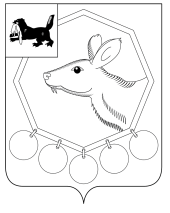 07.05.2020г.№89п/20РОССИЙСКАЯ ФЕДЕРАЦИЯИРКУТСКАЯ ОБЛАСТЬМУНИЦИПАЛЬНОЕ ОБРАЗОВАНИЕ «БАЯНДАЕВСКИЙ РАЙОН»МЭРПОСТАНОВЛЕНИЕ О ВНЕСЕНИИ ИЗМЕНЕНИЙ В ПОСТАНОВЛЕНИЕ АДМИНИСТРАЦИИ МУНИЦИПАЛЬНОГО ОБРАЗОВАНИЯ БАЯНДАЕВСКИЙ РАЙОН» ОТ 28 ДЕКАБРЯ 2017 ГОДА № 195 «ОБ УТВЕРЖДЕНИИ ПОЛОЖЕНИЯ О ПОРЯДКЕ ПРЕДОСТАВЛЕНИЯ СУБСИДИЙ НА ЧАСТИЧНОЕ ВОЗМЕЩЕНИЕ ТРАНСПОРТНЫХ РАСХОДОВ ЮРИДИЧЕСКИХ ЛИЦ И ИНДИВИДУАЛЬНЫХ ПРЕДПРИНИМАТЕЛЕЙ, ОСУЩЕСТВЛЯЮЩИХ РОЗНИЧНУЮ ТОРГОВЛЮ И ДОСТАВКУ ПРОДОВОЛЬСТВЕННЫХ ТОВАРОВ В НАСЕЛЕННЫЕ ПУНКТЫ ТУХУМ, НАГАТАЙ, БАЙША МУНИЦИПАЛЬНОГО ОБРАЗОВАНИЯ «БАЯНДАЕВСКИЙ РАЙОН» С  ОГРАНИЧЕННЫМИ СРОКАМИ ЗАВОЗА ГРУЗОВ (ПРОДУКЦИИ)»В соответствии с Федеральным Законом от 06.10.2003г. № 131–ФЗ «Об общих принципах организации местного самоуправления в Российской Федерации», Постановлением Правительства РФ от 23 мая 2000 года №402 «Об утверждении Перечня районов Крайнего Севера и приравненных к ним местностей с ограниченными сроками завоза грузов (продукции)», постановлением Правительства Иркутской области от 30 января 2012 года № 15-пп «О Порядке предоставления из областного бюджета местным бюджетам субсидий в целях софинансирования расходных обязательств по созданию условий для обеспечения поселений Иркутской области, входящих в состав муниципального района Иркутской области, услугами торговли», руководствуясь статьями 33, 48 Устава муниципального образования «Баяндаевский район»,ПОСТАНОВЛЯЮ:Внести в постановление от 28 декабря 2017 года № 195 «Об утверждении положения о порядке предоставления субсидий на частичное возмещение транспортных расходов юридических лиц и индивидуальных предпринимателей, осуществляющих  розничную  торговлю и доставку продовольственных товаров в населенные пункты Тухум, Нагатай, Байша муниципального образования «Баяндаевский район» с ограниченными сроками завоза грузов (продукции)», следующие изменения:пункт 17 изложить в следующей редакции:«17. Перечисление субсидии осуществляется в установленном порядке на расчетный счет Получателя, открытый в банке или иной кредитной организации, частями в размере, определенном исходя из суммы фактически произведенных транспортных расходов, подтвержденных отчетной документацией, представление которой предусмотрено Положением.Субсидия перечисляется Получателю не позднее 10 рабочего дня после перечисления субсидии из областного бюджета на счет Управления Федерального казначейства по Иркутской области, открытый органу Федерального казначейства в учреждении Центрального банка Российской Федерации для учета операций со средствами бюджета Муниципального образования».2.  Настоящее постановление подлежит официальному опубликованию в   районной газете «Заря» и размещению на официальном сайте муниципального образования «Баяндаевский район» в информационно-коммуникационной сети «Интернет».Мэр МО «Баяндаевский район»А.П. Табинаев